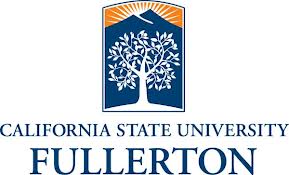 Chicana and Chicano Studies Scholarship 2020-2021Awarded by the Department of Chicana and Chicano StudiesGeneral InformationThe CSUF Chicana and Chicano Studies Scholarship recognizes students who excel in the classroom, university, and broader community, and who are committed to social justice. The Scholarship will assist with the cost of education for continuing Chicana and Chicano Studies majors. The scholarship awards one (1) $300 scholarship each to two (2) continuing CSUF students who meet the eligibility requirements listed below. Scholarship funds are provided by the Titan Shops Requisition Rewards Program and will be mailed directly to the selected recipients by CSU Fullerton Auxiliary Services Corporation upon proof of enrollment.  Eligibility RequirementsScholarship recipients must:Be a continuing CSUF student (graduating Fall 2021 or later)Be a declared Chicana and Chicano Studies major by the time of application submission (double-majors included)Have at least a 2.0 cumulative GPA, as computed by Admissions and RecordsShow evidence of significant contributions to school and community activitiesPlan to be enrolled at CSUF in at least 12 units for Fall 2021Submit a complete application by March 19th (5 p.m. PST)Application ProcedureThe Chicana and Chicano Studies Scholarship application must be e-mailed to Dr. Patricia A. Pérez (pperez@fullerton.edu) as one PDF document on or before the end of day (5 p.m.) on the deadline. Late and/or incomplete applications will NOT be accepted.  Please e-mail Patricia A. Pérez (pperez@fullerton.edu) if you should have any questions.Chicana and Chicano Studies Scholarship ApplicationInstructions: 	1) Type or complete in dark ink only. 2) Submit the application as one PDF document by e-mail to Dr. Patricia A. Pérez (pperez@fullerton.edu) on or before the end of March 19th (5 p.m. PST).Please note: Only complete applications will be considered.Personal Information:Last Name___________________________________First Name_______________________________ Birth Date:  _________/__________/__________    CSUF Campus Wide ID_________________________Permanent Address:____________________________________________________________________City _____________________________   State  ______     Zip   _______________Telephone __________________________  Cell Phone______________________________________ Email ______________________________________List all community activities (volunteering, clubs and organizations, etc.) and paid or unpaid work (if applicable) and estimated hours per week in which you were involved while at CSUF (and at previous institution if you transferred).  List all honors and awards you have received while at CSUF and the year that you received them.Short essays: Answer the following two prompts in short essay form.Prompts:	1. What motivates you to pursue a college degree? (200 words max)Describe any particular circumstances, experiences, family background, or other influences that have inspired you to excel academically and pursue a college degree.  2. What are your career aspirations and how do these relate to social justice? (200 words max)All of the information on this form is true and complete to the best of my knowledge. I will use the Chicana and Chicano Studies Scholarship towards educational costs related to my attendance at California State University, Fullerton.Signature:______________________________________________Date:_______________________________Campus or Community Activities and Paid or Unpaid WorkHours per weekYear(s)Honors and AwardsYear Received